Автоматизация звука С (карточки для индивидуальной работы и домашних заданий)Абдусаламова Г.Г., учитель – логопед МБДОУ «Центр развития ребёнка – детский сад №103» г.КурскаПолноценное развитие ребёнка невозможно без воспитания у него правильной речи. Речь – одна из важнейших психических функций. Она имеет огромное влияние на формирование психических процессов и на общее развитие ребёнка. Развитие мышления в значительной степени зависит от развития речи. Речь лежит в основе овладения грамотой и всеми другими дисциплинами. Она является основным средством общения людей между собой. Речь играет большую роль в регуляции поведения и деятельности ребёнка на всех этапах его развития.Чем богаче и правильнее речь ребёнка, тем легче ему высказывать свои мысли, тем шире его возможности, содержательнее и полноценнее отношения со сверстниками и со взрослыми, тем активнее осуществляется его психическое развитие.Нормативным возрастом для формирования правильного звукопроизношения долгое время считался возраст от 4 до 5 лет. Но большой практический опыт работы логопедом ДОУ позволяет мне отметить, что у большого количества детей звукопроизношение не формируется полностью к 5 годам, а у некоторых детей и к 7 годам. Часто бывает так, что поставленный звук произносится ребёнком изолированно, а в потоке речи не используется. Так, например, бывает со свистящими звуками. Ребёнок научился произносить свистящий звук, а в речи пользуется заменителем. Предлагаемые карточки составлены для таких детей. По ним может заниматься, как логопед на индивидуальном занятии, так и родитель дома.Заинтересованность ребёнка – важная составляющая успеха. Поэтому в карточках предложены различные речевые игры и игры с картинками. Ребёнку интереснее, когда на занятии предлагают какие-нибудь игры.Советы логопеда родителямПеред выполнением заданий из карточки сделайте с ребёнком артикуляционную и пальчиковые гимнастики, тем самым подготавливая ребёнка к основному занятию.Старайтесь, чтобы занятия с ребёнком были регулярными, какими бы важными ни были ваши собственные дела.Будьте доброжелательны и терпеливы, если не всё будет получаться с первого раза (иногда это может вызвать отказ от продолжения занятия). Подбодрите ребёнка и вернитесь к уже отработанному материалу.Не ругайте ребёнка за неудачи, но обязательно хвалите даже за незначительные победы.Рекомендуемое время занятий 15 – 30 минут. Вы можете заниматься каждый день по 15 минут, или через день (можно 2 раза в неделю) по 30 минут.КАРТОЧКА №11.Упражнение «Насос»:В течение минуты произносить длинные и короткие звуки:С – С – С –, С-С-С-С2.Слоговая разминкаСА -, СО-, СУ-, СЭ-, СЫ-.3.Произносить:Сад, сам, сало, сажа, сани, сайка, сахар, сок, сом, сон, соня, сода, сокол, сотня, суд, сук, сухо, суп, судно, сумка, сын, сыпать.4.Счёт от 1 до 5. Слова: сад, сумка.Один сад, два сада, … и т.д.5.Повторять предложения:У Сони сайка и сок. Саня ест суп.Сын сам сыпет сахар.На суку сидит сокол.Савва катается на санках.6.Учить:Са – са – са – в саду оса.Сы – сы – сы – у осы усы. Работа с картинками:- назвать картинки, уточнить понимание;- взрослый закрывает картинки, предварительно направив внимание ребёнка на запоминание. Ребёнок вспоминает и называет картинки. Надо постараться запомнить не менее шести картинок.Упражнение «Мой, моя, моё, мои». Ребёнок к каждой картинке подбирает нужное местоимение: мой сахар, моя сумка, моё сало, мои санки и т.д.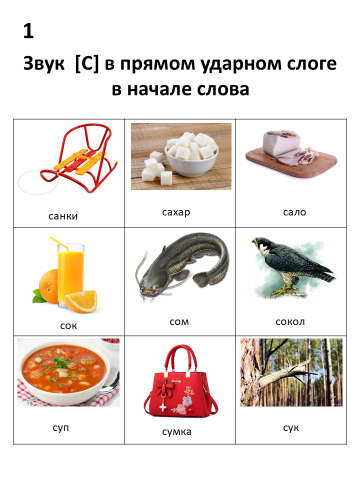 КАРТОЧКА №21.Упражнение «Насос»:В течение минуты произносить длинные и короткие звуки:С – С – С –, С-С-С-С2.Слоговая разминкаСА -, СО-, СУ-, СЭ-, СЫ-.3.Произносить:Усы, оса, коса, лиса, роса, гусак, досада, посадка, колбаса, колесо, фасоль, плясун, посылка.4.Спряжение глаголов в настоящем или будущем времени (ребёнку говорим, что надо изменять слова):Кусать, бросать.Я кусаю.                  Мы ….Ты ….                      Вы ….Он ….                      Они ….5.Конструирование слов (взрослый произносит кусочек слова, ребёнок добавляет СОК и произносит всё получившееся слово).КУ -, ЛЕ -, НО -, ПЕ -, ПОЯ -, КВА -.6.Исправь предложения:Косынка надела Соню.  (Соня надела косынку.)Колбаса любит Саню.У усов есть папа.В осе летает сад.У косы длинная Соня.В лисе лес.7.Учить:У Сони и Сани в сетях сом с усами.Работа с картинками:- назвать картинки, уточнить понимание;- взрослый закрывает картинки, предварительно направив внимание ребёнка на запоминание. Ребёнок вспоминает и называет картинки. Надо постараться запомнить не менее шести картинок.Отгадайте загадки: отгадки в картинкахЭту хитрую плутовку Знают здешние леса. Кто наводит страх на зайцев? Это рыжая… (лиса).Модница крылатая, Платье полосатое. Ростом хоть и кроха, Укусит — будет плохо. (Оса)За прилавком у витрины, Прибор исконно магазинный, Я вес узнать к нему несу И вкусный торт, и колбасу! (Весы)Он пролез в мои ботинки И приклеился к носкам! Что за мелкие соринки После игр таятся там?  (Песок)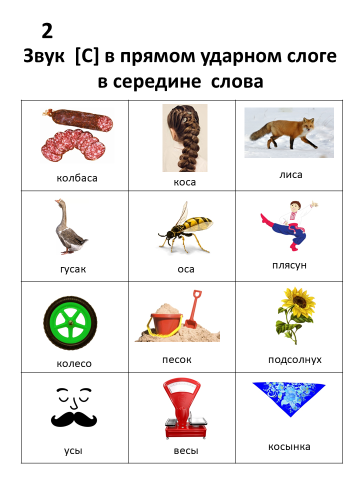 КАРТОЧКА №31.Упражнение «Насос»:В течение минуты произносить длинные и короткие звуки:С – С – С –, С-С-С-С2.Слоговая разминкаСА -, СО-, СУ-, СЭ-, СЫ-.3.Произносить:Собака, салат, салют, сукно, сундук, судак, совок, сова, соловей, салфетка, самолёт, сандалии, самокат.4.Игра «Один – много» (взрослый называет один предмет, ребёнок называет много предметов).Сад – сады, сучок, суп, сова, сын, собака, сундук, самокат.5.Произносить предложения:В сундуке сукно и салфетки.Савелий видел с лесу соловья и сову.Соня катается на самокате.Мама готовит салат с фасолью.Сапоги, сандалии и сабо – это обувь.6.Учить:Самолёт не сам летает,Самокат не сам катает.Работа с картинками:- назвать картинки, уточнить понимание;- взрослый закрывает картинки, предварительно направив внимание ребёнка на запоминание. Ребёнок вспоминает и называет картинки. Надо постараться запомнить не менее шести картинок.Закончи предложение нужной по смыслу картинкой:Света надела новые … (сандалии).В салатницу мама нарезала … (салат).Мы отправились в отпуск на … (самолёте).Красиво поёт весной … (соловей).Вечером мы смотрели праздничный … (салют).Соня смела мусор в … (совок).Саня катался на … (самокате).Во дворе залаяла … (собака).Сокровища спрятали в … (сундук).В дупле живёт … (сова).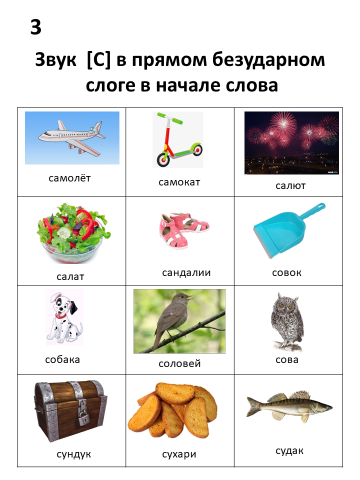 КАРТОЧКА №41.Упражнение «Насос»:В течение минуты произносить длинные и короткие звуки:С – С – С –, С-С-С-С2.Слоговая разминкаСА -, СО-, СУ-, СЭ-, СЫ-.3.Игра «Хлопушка» (взрослый произносит слова, ребёнок, услышав звук [С], хлопает в ладоши).Сад, ванна, сом, тапки, суп, соль, валенки, сумка, туфли, сухари, собака, хлеб, сон, рот, санки, сахар, совет, торт, сын.4.Произносить:Касса, масса, колёса, бусы, гусаки, флоксы, мясо, мясорубка, волосы, осы                                                                                                                                                                                                                                                                                                                                                                                                                                                                                                                                                                                                                                                                                                                                                                                                                                                                                                                                                                                                                                                                                                                                                                                                                                                                                                                                                                                                                                                                                                                                                                                                                                                                                                                                                                                                                                                                                                                                                                                                                                                                                                                                                                                                                                                                                                                                                                                                                                                                                                                                                                                                                                                                                                                                                                                                                                                                                                                                                                                                  5. Спряжение глаголов в настоящем или будущем времени (ребёнку говорим, что надо изменять слова):Выписывать, насыпать, посолитьЯ выписываю.                  Мы ….Ты ….                              Вы ….Он ….                              Они ….6. Произносить предложения:Саня посолил мясо.Высоко над лесом летит самолёт.Соня носит бусы.Над флоксами летают осы.7.Учить скороговорку:Оса на ноги боса и без пояса.Работа с картинками:- назвать картинки, уточнить понимание;- взрослый закрывает картинки, предварительно направив внимание ребёнка на запоминание. Ребёнок вспоминает и называет картинки. Надо постараться запомнить не менее шести картинок.Игра «Угадай». Я назову слово-действие, а ты подбери нему слово-предмет (картинку) и проговори два слова вместе.Цветут … (флоксы).Катятся … (колёса).Гогочут … (гусаки).Пожарилось … (мясо).Перекручивает … (мясорубка).Летают … (осы).Высохли … (волосы).Надевают … (бусы).Пробивает … (касса).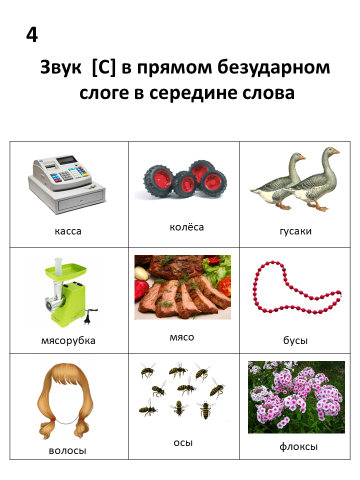 КАРТОЧКА №51.Упражнение «Насос»:В течение минуты произносить длинные и короткие звуки:С – С – С –, С-С-С-С2.Слоговая разминкаСКА -, СКО-, СКУ-, СКЭ-, СКЫ-.СТА -, СТО-, СТУ-, СТЭ-, СТЫ-.3.Игра «Хлопушка» (взрослый произносит слова, ребёнок, услышав звук [С], хлопает в ладоши).Усы, оса, песок, диван, коса, колесо, лиса, кровать, гусак, колбаса, шуба, весы.4.Произносить:Поставить, спутать, спать, скала, скакалка, стакан, ступенька, достать, скакать, стул, стол, скамейка, стая, стадо, случай5. Игра «Один – много» (взрослый называет один предмет, ребёнок называет много предметов).Скала – скалы, скакалка, скамейка, слово, слон, случай, спутник, стая, стадо, стакан, стол, стул, ступенька.6.Пересказать:Соня идёт в сад. В саду стоит скамейка. На скамейке сидит Савва. Под скамейкой лежит собака. Соня даёт собаке мясо. Собака ест мясо.7.Учить:Чем отличается стадо от стаи?Стадо пасётся, а стая летает.Работа с картинками:- назвать картинки, уточнить понимание;- взрослый закрывает картинки, предварительно направив внимание ребёнка на запоминание. Ребёнок вспоминает и называет картинки. Надо постараться запомнить не менее шести картинок.Предложите ребёнку составить предложения с картинками. Например,Слон выступал в цирке.Пастух пас стадо коров.Денис и Соня сидели на скамейке.Предложения могут быть другими. Обязательно должны быть использованы слова – картинки.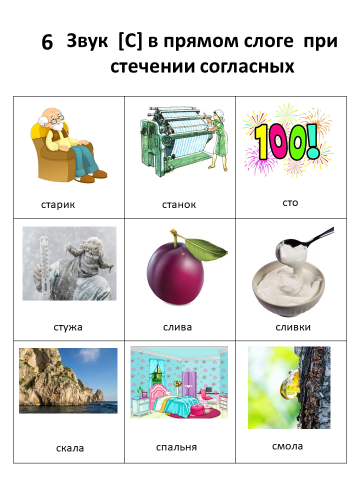 КАРТОЧКА №61.Упражнение «Насос»:В течение минуты произносить длинные и короткие звуки:С – С – С –, С-С-С-С2.Слоговая разминкаСКА -, СКО-, СКУ-, СКЭ-, СКЫ-.СТА -, СТО-, СТУ-, СТЭ-, СТЫ-.3.Игра «Светофор» (взрослый произносит слова, ребёнок, услышав звук [С], поднимает флажок).Смола, лава, покос, занос, забава, стол, скатерть, паутина, тайна, трос, добавка, посадка, досада.4.Произносить:Сколько, слава, слух, снова, сны, сталь, сто, столько, стойка, настойка, стук, стужа, стыдно, смола, спальня, станок, слива, сливки, старик.5.Спряжение глаголов в настоящем времени (ребёнку говорим, что надо изменять слова):Спать, стоятьЯ сплю.                             Мы … .Ты … .                               Вы … .Он … .                               Они … .6.Исправь предложения:Самокат едет на Стасе. (Стас едет на самокате.)У капусты в сумке Саня.Стол сел за Анфису.Салат ест капустную Соню.По автобусу едет навесной мост.7.Учить:Я несу суп-суп!А кому?Псу-псу!(А.Шибаев)Работа с картинками:- назвать картинки, уточнить понимание;- взрослый закрывает картинки, предварительно направив внимание ребёнка на запоминание. Ребёнок вспоминает и называет картинки. Надо постараться запомнить не менее шести картинок.Закройте (квадратиком бумаги, фишкой и т.д.) одну картинку. Пусть ребёнок вспомнит, что на ней было нарисовано, какое было слово.КАРТОЧКА №71.Упражнение «Насос»:В течение минуты произносить длинные и короткие звуки:С – С – С –, С-С-С-С2.Слоговая разминкаАС -, ОС-, УС-, ЭС-, ЫС-,ЯС- , ЁС-, ЮС- , ЕС- , ИС-.3.Игра «Хлопушка» (взрослый произносит слова, ребёнок, услышав звук [С], хлопает в ладоши).Масса, дорога, колёса, дом, бусы, балкон, мясо, носочки, мусор, лопата, вкусы, окно, вопросы, туча, лисы. 4.Произносить слова:Каска, маска, масло, паста, гласный, ласточка, мост, хвост, киоск, полоска, куст, капуста, выступ, выставка, астра, артист, искра.5.  Конструирование слов (взрослый произносит кусочек слова, ребёнок добавляет С и произносит всё получившееся слово).Ба- , ква- , но- , анана- , автобу- , ли- , у- , вку- , пё- , фоку- , ле- , бону- .6.Пересказывать:Это пёс. Это у него нос. Это у него хвост. Это у него усы. Пёс лёг под куст. 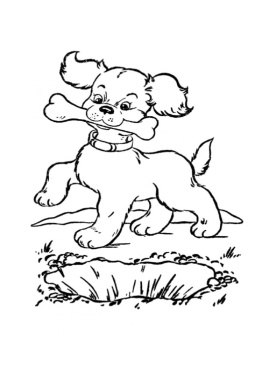 Работа с картинками:- назвать картинки, уточнить понимание;- взрослый закрывает картинки, предварительно направив внимание ребёнка на запоминание. Ребёнок вспоминает и называет картинки. Надо постараться запомнить не менее шести картинок.Отгадайте загадки: отгадки в картинкахКруглая, большая, с грядки, Белая, со вкусом сладким,Щей наваристых душа И в салате хороша!…(Капуста)
Прилетает к нам с теплом, Путь проделав длинный, Лепит домик под окном Из травы и глины. (Ласточка)Через речку во всю ширь Лёг могучий богатырь. Он лежит- не дрожит, Транспорт по нему бежит…(Мост)Сей продукт даёт корова,Он на солнышке блестит.Он хорош к блинам и к каше,В холодильнике лежит. (Масло)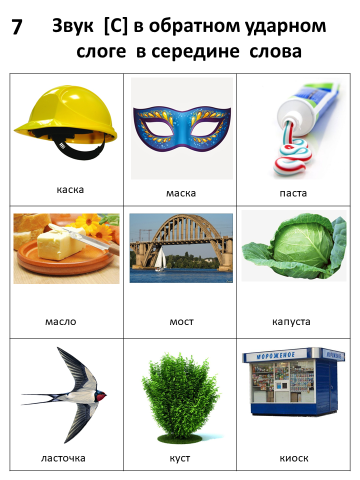 КАРТОЧКА №81.Упражнение «Насос»:В течение минуты произносить длинные и короткие звуки:С – С – С –, С-С-С-С2.Слоговая разминкаАС -, ОС-, УС-, ЭС-, ЫС-,ЯС-, ЁС-, ЮС-, ЕС-, ИС-.3.Игра «Светофор» (взрослый произносит слова, ребёнок, услышав звук [С], поднимает флажок).Астра, автомобиль, паста, остров, арка, порт, пост, стоп, вёсла, вёдра, выступ, выдра, выставка, артист.4.Произносить слова:Пляска, коляска, вёсла, леска, место, тесто, лист, писк, миска, танкист, красный, рост, кресло, остров.5.Изменить прилагательные (ребёнку говорим, что надо соединять слово с другими словами и изменять его).Тенистый – парк, аллея, место, сады;Опасный – зверь, работа, дело, дороги;Ясный – ум, погода, утро, глаза.6.Повторять предложения.Соню везут в коляске.В миске салат из капусты.У вас вкусный квас.Денис нёс вёсла.За стеной слышен писк.7.Учить чистоговорку:Ас – ас – ас – у нас дома ананас,Ос – ос – ос – у Сани в сумке кокос,Ус – ус – ус – на окне у Сони фикус,Ыс – ыс – ыс – Денис, пей кумыс.Работа с картинками:- назвать картинки, уточнить понимание;- взрослый закрывает картинки, предварительно направив внимание ребёнка на запоминание. Ребёнок вспоминает и называет картинки. Надо постараться запомнить не менее шести картинок.Упражнение «Мой, моя, моё, мои». Ребёнок к каждой картинке подбирает нужное местоимение: мой лист, моя миска, моё тесто и т.д.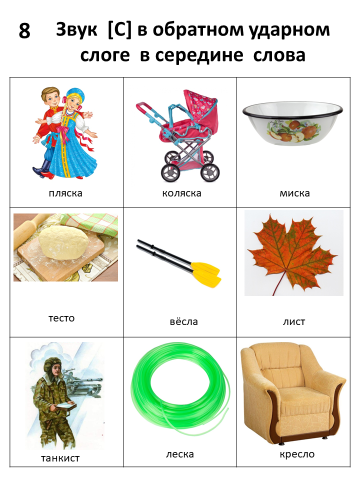 КАРТОЧКА №91.Упражнение «Насос»:В течение минуты произносить длинные и короткие звуки:С – С – С – , С-С-С-С2.Слоговая разминкаАС -, ОС-, УС-, ЭС-, ЫС-,ЯС- , ЁС-, ЮС- , ЕС- , ИС-.3.Повторить слова:Кусты, мосты, тиски, Испания, пистолет, носки, космонавт, компас, глобус, кактус, костяника.4. Спряжение глаголов (ребёнку говорим, что надо изменять слова):Уснуть, успеть, пускать.Я успею.               Мы   … .Ты … .                   Вы   … .Он … .                   Они … .5.Пересказывать текст:Пастух пас стадо. Пёс Дэнс помогал ему. У пастбища густой лес. Из лесной чащи может выскочить волк. Пастух устал и уснул под густыми кустами. В это время  выскочил волк и схватил козу. Но Дэнс не испугался и спас козу.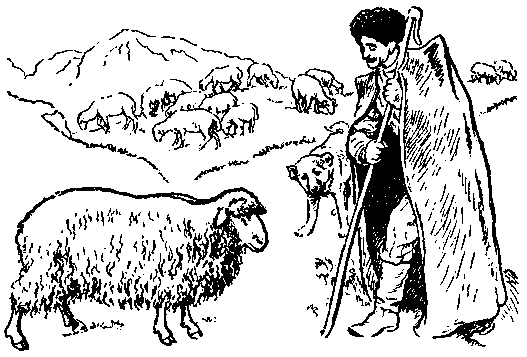 Работа с картинками:- назвать картинки, уточнить понимание;- взрослый закрывает картинки, предварительно направив внимание ребёнка на запоминание. Ребёнок вспоминает и называет картинки. Надо постараться запомнить не менее шести картинок.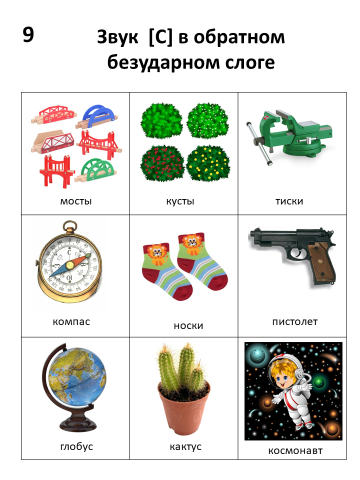 КАРТОЧКА №101.Упражнение «Насос»:В течение минуты произносить длинные и короткие звуки:С – С – С –, С-С-С-С2.Слоговая разминкаАС -, ОС-, УС-, ЭС-, ЫС-,ЯС -, ЁС -, ЮС -, ЕС -, ИС-.3.Повторить слова:Аист, пастух, Москва, колос, фокус, листок, доска, автобус, остановка, листва, брусника.4.Изменить прилагательные (ребёнку говорим, что надо соединять слово с другими словами и изменять его).лесной – зверь, земляника, дерево, цветы;мясной – фарш, котлета, суфле, пирожки;капустный – пирог, грядка, блюдо, листы.5.Игра «Много – один», взрослый называет много предметов, а ребёнок один предмет.Пояса – пояс, глобусы, фокусы, колосья, автобусы, кактусы, носы, аисты.6.Повторить предложения:Космонавт готов к полёту в космос.Фокусник освоил новый фокус.Савелий пишет на доске.Соня идёт к автобусной остановке. 7.Учить:Киска, киска,Где твоя миска?Ест киска суп из миски.Сыта киска – пуста миска.Работа с картинками:- назвать картинки, уточнить понимание;- взрослый закрывает картинки, предварительно направив внимание ребёнка на запоминание. Ребёнок вспоминает и называет картинки. Надо постараться запомнить не менее шести картинок.Закончи предложение нужной по смыслу картинкой:Мы собирали в корзинку … бруснику.Слава ехал в школу на … автобусе.Столица нашей Родины –  … Москва.Анфиса писала мелом на … доске.Троллейбус остановился на … остановке.На крыше дома свили гнездо … аисты.Деревья покрылись молодой … листвой.Денис взял чистый … листок.Из зёрнышка пшеницы вырос … колос.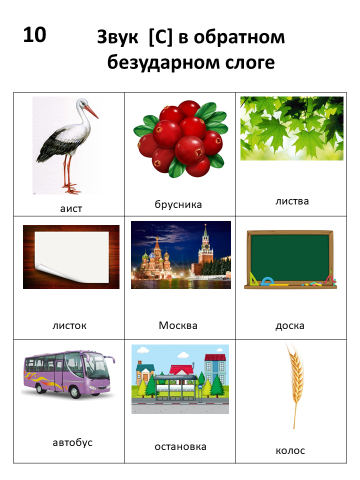 КАРТОЧКА №111.Упражнение «Насос»:В течение минуты произносить длинные и короткие звуки:С – С – С –, С-С-С-С2.Слоговая разминкаАС -, ОС-, УС-, ЭС-, ЫС-,ЯС -, ЁС -, ЮС -, ЕС -, ИС -.3.Повторить слова 2-3 раза:соус, сосна, соска, самосвал, соусник, состав, сосулька, пылесос, состояние, суставы, насос, суслик, уксус.4.Повторить словосочетания:Свежее масло, солёная капуста, сладкий арбуз, кисло-сладкий квас, спелый абрикос, салат из редиски, колбаса с чесноком, миска с супом.5. Спряжение глаголов (ребёнку говорим, что надо изменять слова):свисать, составлять.Я свисаю.               Мы   … .Ты … .                    Вы   … .Он … .                    Они … .6.Произносить предложения:С сосны слетела сойка.Самосвал высыпал песок.Пастух пас стадо.Соня пылесосом чистила ковёр.В саду стоит скамейка.Работа с картинками:- назвать картинки, уточнить понимание;- взрослый закрывает картинки, предварительно направив внимание ребёнка на запоминание. Ребёнок вспоминает и называет картинки. Надо постараться запомнить не менее шести картинок.Отгадайте загадки: отгадки в картинкахМожет зверь, а может робот.
Хвост имеет он и хобот.
Он визжит-жужжит мотором,
А питается он сором. (Пылесос)Что загрузите в меня,
Высыплю я без труда.
Только кузов я поднял,
Сразу груз с него упал.(Самосвал)Быстро накачает мяч,
Чтобы тот пустился вскачь,
Накачает шины
У любой машины. (Насос)Растёт она вниз головою, Не летом растёт, а зимою. Но солнце её припечёт — Заплачет она и умрёт. (Сосулька)
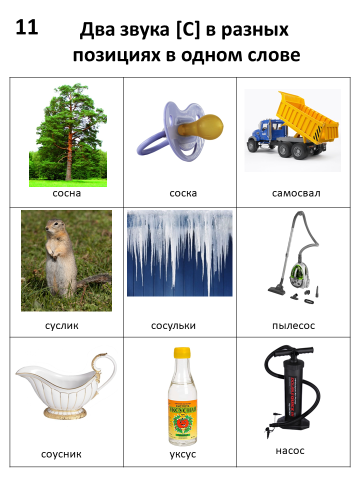 КАРТОЧКА №121.Упражнение «Насос»:В течение минуты произносить длинные и короткие звуки:С – С – С –, С-С-С-С2.Слоговая разминкаАС -, ОС-, УС-, ЭС-, ЫС-,ЯС -, ЁС -, ЮС -, ЕС -, ИС -.3.Повторить словосочетания:Высокая сосна, узкие сапоги, чистая посуда, густые леса, пустой стакан, ласковая собака, старый костюм, вкусный соус, усталая Соня, сонный Саня, высокая коляска.4. Изменить прилагательные (ребёнку говорим, что надо соединять слово с другими словами и изменять его).Сосновый – лес, доска весло, ступеньки.Сладкий – сырок, соломка, суфле, конфеты.Стеклянный – стакан, сахарница, окно, тарелки.5.Повторить предложения:В лесу стоит высокая сосна.Света поставила пустой стакан на стол.Тётя Соня живёт в селе.Усталая Соня села на стул. 6.Учить:В саду темно.Все спят давно.Одна сова не спит,На суку сидит.Работа с картинками:- назвать картинки, уточнить понимание;- взрослый закрывает картинки, предварительно направив внимание ребёнка на запоминание. Ребёнок вспоминает и называет картинки. Надо постараться запомнить не менее шести картинок.Предложите ребёнку составить предложения с картинками. Например,Мама постирала старый костюм.На столе стояла чистая посуда.На опушке леса росла высокая сосна.Предложения могут быть другими. Обязательно должны быть использованы слова – картинки.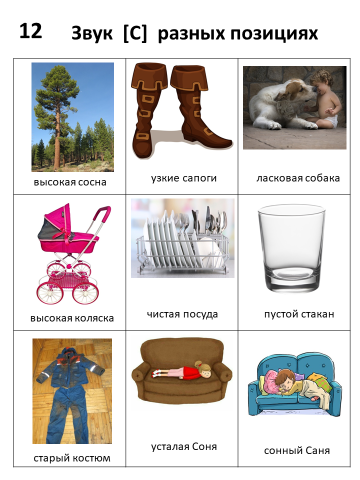 Список используемой литературы:Анищенкова Е.С. «Практическое пособие по исправлению звукопроизношения у детей» Москва Издательство АСТ - Астрель, 2007Богомолова А.И. «Нарушение произношения у детей» Москва Издательство Просвещение, 1979Руденко В.И. «Домашний логопед» Ростов-на-Дону Феникс, 2000Седых Н.А. «Воспитание правильной речи у детей» Москва Издательство АСТ, 2005Спивак Е.Н. «Звуки С, СЬ, З, ЗЬ» Москва Издательство Гном, 2012Картинки взяты с различных сайтов Интернета.